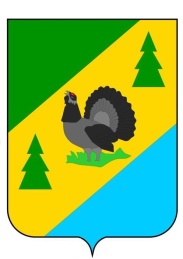 РОССИЙСКАЯ ФЕДЕРАЦИЯИРКУТСКАЯ ОБЛАСТЬАЛЗАМАЙСКОЕ МУНИЦИПАЛЬНОЕ ОБРАЗОВАНИЕАДМИНИСТРАЦИЯПОСТАНОВЛЕНИЕ № 240г. Алзамайот 2 ноября 2023 г.  	В соответствии с п. 11 Правил предоставления средств государственной поддержки из федерального бюджета бюджетам субъектов Российской Федерации для поощрения муниципальных образований – победителей Всероссийского конкурса лучших проектов создания комфортной городской среды, утвержденных постановлением Правительства Российской Федерации от 7 марта 2018 года № 237, ст. 16 Федерального закона от 6 октября 2003 года № 131-ФЗ «Об общих принципах организации местного самоуправления в Российской Федерации» руководствуясь статьей 47 Устава Алзамайского муниципального образования, администрация Алзамайского муниципального образованияПОСТАНОВЛЯЕТ:Установить период приема предложений от населения о предполагаемых мероприятиях по благоустройству территории по улицам Ломоносова, Западный переезд и Лесная с 3 ноября 2023 года по 26 ноября 2023 года.Возложить функции по организации общественного обсуждения проектов создания комфортной городской среды и подведения его итогов на общественную комиссию, созданную для обеспечения реализации  муниципальной программы «Формирование современной городской среды Алзамайского муниципального образования» на  2018-2025 годы, утвержденную постановлением администрации Алзамайского муниципального образования от 14.09.2021 г. № 117.Определить пункты сбора предложений от населения о предлагаемых мероприятиях по благоустройству городского парка в г. Алзамай:- Администрация Алзамайского муниципального образования (ул. Первомайская, 119);- МКУК «БИЦ»  (ул. Первомайская, д. 62);- МКУК ДК «Сибиряк» (ул. Первомайская, д. 104);- ООО «Хорс» (ул. Ломоносова, д. 13);- Ремонтно-механическое депо г. Алзамай ОАО «Вагонная ремонтная компания-1» Новосибирский филиал (ул. Первомайская, 33).Установить, что предложение возможно направить путем заполнения электронной формы на официальном сайте администрации Алзамайского муниципального образования в информационно-телекоммуникационной сети Интернет или путем подачи электронного документа на адрес электронной почты администрации Алзамайского муниципального образования alzamai@inbox.ru. Настоящее постановление подлежит опубликованию в газете «Вестник Алзамайского муниципального образования» и на официальном сайте Алзамайского муниципального образования www.alzamai.ru.Глава  Алзамайского муниципального образования	     						   А.В. ЛебедевО приеме предложений от населения о предполагаемых мероприятиях по благоустройству территории по улицам Ломоносова, Западный переезд и Лесная